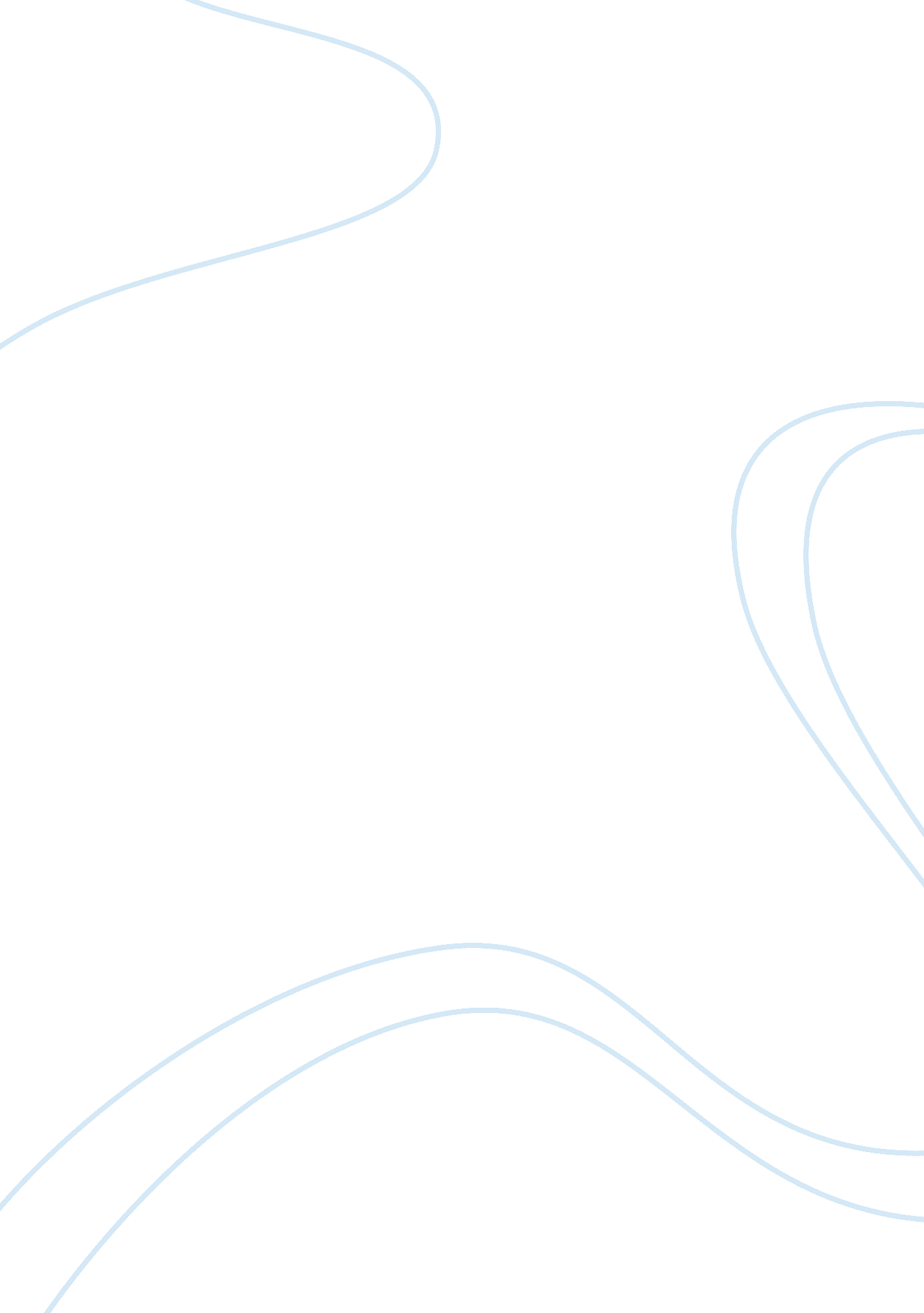 Reliable source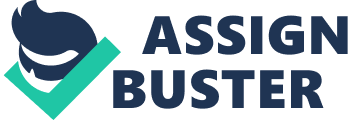 Associate Level Material Appendix J Reliable Sources Worksheet Locate two sources in the University Library on a topic of your choice. Provide the required information for both sources. Source 1 • Author: Kaylin , Lucy • Date: Dec2011 • Title: TheFamilyMan • Publication: Write a 100- to 150-word response to each of the following questions: • Is the source reliable? How do you know? Yes, the source is reliable it explains exactly what your looking for as in the topic. The information provides tell you what’s it focus as The Family Man. In short detail the abstract get directly to the point on what the source of information will be about. What he does as a family man and how he is consider as The Family Man. He is not a father but he does support a small family of orphaned children and his intentions for them are good. • Is the information relevant to the topic? Yes, the available information is relevant to the topic, while reading the abstract of the back it gives you a brief summary on what it is about. The Family Man is a man that is not a father but who supports a small family of orphaned children. He doesn’t get emotionally attached to the kids for what ever reason I don’t know but as a man he does support them and have good intentions for them but he just doesn’t express his emotions to them. This is a typical man at times. So yes The Family Man abstract does have relevant connections to the topic. • Does the information reflect a bias on the author’s part? If so, what is the bias? With this source no this is information doesn’t reflect a bias on the author’s part. No one is against or being treated unfair. Source 2 • Author: Kriesberg, Louis • Date: May67 Title: Rearing Children for educational achievements in fatherless families. • Publication: Write a 100- to 150-word response to each of the following questions: • Is the source reliable? How do you know? Yes, this source is reliable it gives you accurate information about the topic and leads you to honestly of why married and husbandless mothers are compared to assess how certain concomitants of fatherless families may be related to attitudes and behaviors relevant for their children’s educational achievement. • Is the information relevant to the topic? Yes, the available information is relevant to the topic. While reading the abstract of the back it gives you a brief summary on what it is about. Rearing children for educational achievement in fatherless families is basically explaining about the students that doesn’t have a father are not focused into the educational achievement and seem to me their always getting compared to the kids that has fathers and that’s focus into the educational achievement. • Does the information reflect a bias on the author’s part? If so, what is the bias? Yes, this information is a reflection of bias on the author’s part being that the children with father’s always getting compared to the children with no father. 